<创业基础>课程结业作品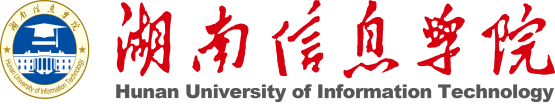 创业就业教研室制项目名称所在学院班     级项目负责人姓名团队成员姓名学生姓名学   号一、项目简介：（简要说明项目价值主张、客户细分、核心资源、关键业务）二、项目团队成员介绍：三、市场前景与竞争分析（项目的SWOT〈优势、劣势、威胁、机会〉分析）四、项目的远景规划、预期目标及应对策略五、项目的渠道通路（即营销方式与策略）六、项目的重要合作与支持七、收入模式（成本分析、收入来源）八、财务分析与融资通道